　　年　　月　　日堺　市　長　あて私は、原池公園野球場のサービス向上を応援するため、次のとおり寄附を申し込みます。太枠内の必要事項についてご記入をお願いします。ご記入いただいた個人情報は、「原池公園野球場指定寄附金」に関わる業務にのみ使用し、他の目的には使用いたしません。１. 寄附金の払込方法銀行振込のみとなります。手数料は不要です。金融機関でお支払いいただける専用の納付書を送付いたします。ゆうちょ銀行直営店及び郵便局ではお支払いいただけませんので、ご注意ください。２. 寄附金額【必須】（※企業様は10万円以上、団体様は5万円以上で、企業名又は団体名を野球場へ掲示します。）野球場への名前掲示について、ご寄附いただいた皆様をまとめて掲示しますので、掲示までに時間を要する場合があります。同じ企業または団体の銘板を複数設置することはできません。３. 原池公園野球場に対する応援メッセージ【任意】	４. 市ホームページ等での公表の可否【必須】■申込書の送付先（問合せ先）〒590-0078大阪府堺市堺区南瓦町3番1号　堺市 文化観光局 スポーツ部 スポーツ施設課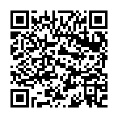 TEL: 072-228-7567　FAX: 072-228-7454　E-mail: sposetsu@city.sakai.lg.jpURL:https://www.city.sakai.lg.jp/smph/kurashi/sports/sports_shisetsu/seibi/haraikeyakyuuzyou.html（ふりがな）団 体 名【必須】代表者職氏名【必須】（ふりがな）（ふりがな）所 在 地【必須】〒　　　－〒　　　－〒　　　－所属部署【必須】ご担当者名【必須】メールアドレス【必須】電話番号【必須】円